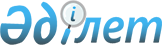 Руководящие принципы в отношении действий в интересах детей в системе уголовного правосудия (Венские руководящие принципы)Приняты резолюцией Экономического и Социального Совета ООН 1997/30

      1. Настоящие Руководящие принципы в отношении действий в интересах детей в системе уголовного правосудия были подготовлены в соответствии с резолюцией 1996/13 Экономического и Социального Совета от 23 июля 1996 года на совещании группы экспертов по разработке программы действий в целях поощрения эффективного использования и применения международных стандартов и норм при отправлении правосудия в отношении несовершеннолетних, проведенном в Вене 23-25 февраля 1997 года при финансовой поддержке правительства Австрии. При разработке Руководящих принципов в отношении действий эксперты учитывали мнения, высказанные правительствами, и представленную ими информацию.



      2. В работе совещания приняли участие 29 экспертов из 11 государств, входящих в различные регионы, представители Центра по правам человека Секретариата, Детского фонда Организации Объединенных Наций и Комитета по правам ребенка, а также наблюдатели от неправительственных организаций, занимающихся вопросами правосудия в отношении несовершеннолетних.



      3. Руководящие принципы в отношении действий предназначены для использования Генеральным секретарем и соответствующими учреждениями и программами Организации Объединенных Наций, государствами - участниками Конвенции о правах ребенка - в том, что касается осуществления этой Конвенции, - а также государствами-членами - в том, что касается использования и применения Минимальных стандартных правил Организации Объединенных Наций, касающихся отправления правосудия в отношении несовершеннолетних (Пекинские правила), Руководящих принципов Организации Объединенных Наций для предупреждения преступности среди несовершеннолетних (Эр-Риядские руководящие принципы) и Правил Организации Объединенных Наций, касающихся защиты несовершеннолетних, лишенных свободы, которые далее в тексте упоминаются под общим названием «стандарты и нормы Организации Объединенных Наций в области правосудия в отношении несовершеннолетних».   

I. Цели, задачи и основополагающие соображения 

      4. Цели Руководящих принципов в отношении действий состоят в создании рамок для выполнения следующих задач:

      a) выполнение Конвенции о правах ребенка и достижение целей, установленных в Конвенции применительно к детям в контексте отправления правосудия в отношении несовершеннолетних, а также использование и применение стандартов и норм Организации Объединенных Наций в области правосудия в отношении несовершеннолетних и других связанных с этими вопросами документов, таких, как Декларация основных принципов правосудия для жертв преступлений и злоупотребления властью;

      b) содействие оказанию помощи государствам-участникам в целях эффективного выполнения Конвенции и связанных с нею документов.



      5. В обеспечении эффективного выполнения Руководящих принципов в отношении действий важнейшую роль играет совершенствование сотрудничества между правительствами, соответствующими учреждениями системы Организации Объединенных Наций, неправительственными организациями, профессиональными объединениями, средствами массовой информации, академическими учреждениями, детьми и другими членами гражданского общества.



      6. Руководящие принципы в отношении действий исходят из того принципа, что ответственность за выполнение Конвенции, несомненно, лежит на ее государствах-участниках.



      7. Использование Руководящих принципов в отношении действий должно основываться на рекомендациях Комитета по правам ребенка.



      8. При использовании Руководящих принципов в отношении действий как на международном, так и национальном уровнях во внимание должно приниматься следующее:

      a) уважение человеческого достоинства в соответствии с четырьмя общими принципами, лежащими в основе Конвенции, а именно: недискриминация, включая учет особенностей полов; защита наилучших интересов ребенка; право на жизнь, выживание и здоровое развитие; и уважение взглядов ребенка;

      b) ориентация на основе прав;

      c) целостный подход к выполнению через максимальное использование ресурсов и усилий;

      d) интеграция услуг на междисциплинарной основе;

      e) участие детей и заинтересованных секторов общества;

      f) создание для партнеров необходимых возможностей через процесс развития;

      g) устойчивый характер без постоянной зависимости от внешних органов;

      h) равноправное применение и доступность для наиболее нуждающихся;

      i) отчетность и транспарентность операций;

      j) предупреждающие действия на основе эффективных профилактических и корректировочных мер.



      9. Должны быть выделены надлежащие ресурсы (людские, организационные, технические, финансовые и информационные), которые должны применяться эффективно на всех уровнях (международном, региональном, национальном, областном и местном) и в сотрудничестве с соответствующими партнерами, в том числе с правительствами, учреждениями системы Организации Объединенных Наций, национальными неправительственными организациями, профессиональными объединениями, средствами массовой информации, академическими учреждениями, детьми и другими членами гражданского общества, а также иными партнерами.  

II. Планы по осуществлению Конвенции о правах ребенка,

      достижение ее целей и использование и применение международных стандартов и норм в области правосудия в отношении несовершеннолетних 

      A. Меры общего применения

      10. Должна быть признана важность всеобъемлющего и последовательного национального подхода в области правосудия в отношении несовершеннолетних при уважении взаимозависимости и неразделимости всех прав ребенка.



      11. Должны быть приняты меры, касающиеся политики, процесса принятия решений, вопросов руководства и реформы и направленные на то, чтобы обеспечить:

      a) отражение в полном объеме принципов и положений Конвенции о правах ребенка и стандартов и норм Организации Объединенных Наций в области правосудия в отношении несовершеннолетних в национальной и местной законодательной политике и практике, в частности, путем создания ориентированной на защиту интересов детей системы правосудия в отношении несовершеннолетних, гарантирующей права ребенка, не допускающей нарушения прав детей, содействующей воспитанию чувства достоинства и самоуважения у ребенка и полностью принимающей во внимание возраст детей, уровень их развития и их право на эффективное участие в жизни общества и внесения вклада в эту жизнь;

      b) широкое ознакомление детей на доступном им языке с соответствующими положениями вышеупомянутых документов. Кроме того, там, где это необходимо, должны быть установлены процедуры для обеспечения того, чтобы каждому ребенку предоставлялась соответствующая информация о его/ее правах, установленных в этих документах, по крайней мере с момента вступления в первый контакт с системой уголовного правосудия, и напоминалось о том, что он/она обязан(а) подчиняться закону;

      c) проведение работы в обществе и средствах массовой информации в целях обеспечения понимания духа, целей и принципов правосудия, в центре внимания которого стоят интересы ребенка, в соответствии со стандартами и нормами Организации Объединенных Наций в области правосудия в отношении несовершеннолетних.       

 B. Конкретные цели

      12. Государствам следует обеспечить эффективность своих программ регистрации рождений. В тех случаях, когда возраст ребенка, представшего перед системой правосудия, не известен, должны быть приняты меры для обеспечения того, чтобы подлинный возраст ребенка был установлен с помощью независимой и объективной оценки.



      13. Независимо от установленного в национальном законодательстве возраста наступления уголовной ответственности, возраста гражданского совершеннолетия и возраста, по достижению которого лицо может вступать в половые сношения, государства должны обеспечить использование детьми всех прав, гарантированных им международным правом, в особенности, в данном контексте, прав, установленных в статьях 3, 37 и 40 Конвенции.



      14. Особое внимание следует уделить следующим вопросам:

      a) должны быть приняты такие процессуальные нормы по делам несовершеннолетних, которые комплексно учитывают интересы ребенка;

      b) независимые группы экспертов или иные группы должны провести обзор существующего законодательства и законопроектов в области правосудия в отношении несовершеннолетних и рассмотреть последствия этих норм для детей;

      c) ни одному не достигшему возраста наступления уголовной ответственности ребенку не должно предъявляться уголовное обвинение;

      d) государствам следует создавать суды по делам несовершеннолетних, обладающих главным образом юрисдикцией над несовершеннолетними, совершившими преступные акты, и разрабатывать специальные процедуры, учитывающие особые потребности детей. В качестве альтернативы обычные суды должны применять, когда это требуется, такие процедуры. В случае необходимости следует предусмотреть принятие национальных законодательных и иных мер с целью обеспечения, в соответствии со статьями 3, 37 и 40 Конвенции, всех прав и защиты ребенка в тех случаях, когда он предстает перед судом, помимо суда по делам несовершеннолетних.



      15. Должен быть проведен обзор действующих процедур и там, где это возможно, должны быть разработаны инициативы - например, вывод за рамки системы применения уголовных норм - и другие альтернативные инициативы, направленные на то, чтобы избежать использования системы уголовного правосудия применительно к молодежи, обвиняемой в совершении какого-либо правонарушения. Должны быть предприняты надлежащие шаги, предусматривающие возможность применения на всей территории государства широкого диапазона альтернативных и воспитательных мер на стадиях до ареста, до суда, во время суда и после суда, с тем чтобы предотвратить рецидивизм и содействовать социальной реабилитации. Там, где это уместно, следует использовать неформальные механизмы для разрешения споров в делах, связанных с ребенком-правонарушителем, в том числе посредничество и практику восстановления справедливости через возмещение ущерба, в частности в рамках процессов, предусматривающих участие жертв. В той мере, в которой семья ребенка-правонарушителя оказывает на него благоприятное воздействие, она должна привлекаться к участию в осуществлении различных мер, которые будут приняты. Государствам следует обеспечить соответствие альтернативных мер Конвенции и стандартам и нормам Организации Объединенных Наций в области правосудия в отношении несовершеннолетних, а также другим существующим стандартам и нормам в области предупреждения преступности и уголовного правосудия, таким, как Минимальные стандартные правила Организации Объединенных Наций в отношении мер, не связанных с тюремным заключением (Токийские правила), уделяя при этом особое внимание соблюдению надлежащих процессуальных норм при применении таких мер и соблюдению принципа минимального вмешательства.



      16. Следует уделить приоритетное внимание созданию учреждений и программ по предоставлению детям юридической и другой помощи, например услуг переводчика - на бесплатной основе, если это необходимо, - и в особенности, по обеспечению соблюдения на практике права каждого ребенка на доступ к такой помощи с момента задержания.



      17. Должны быть обеспечены надлежащие меры, направленные на решение проблемы детей, которым требуются специальные меры защиты, например детей, которые работают или проживают на улицах, или детей, лишенных семьи, детей-инвалидов и детей, принадлежащих к меньшинствам или к группам иммигрантов и коренного населения, и других уязвимых групп детей.



      18. Должны быть сокращены случаи направления детей в закрытые учреждения. Направление детей в такие учреждения должно осуществляться в соответствии с положениями статьи 37 (b) Конвенции и лишь в качестве крайней меры и в течение как можно более короткого периода времени. Телесные наказания в системах правосудия и социального обеспечения несовершеннолетних должны быть запрещены.



      19. Правила Организации Объединенных Наций, касающиеся защиты несовершеннолетних, лишенных свободы, и статья 37 (d) Конвенции применяются также к любым государственным или частным заведениям, которые ребенок не может покинуть по своему усмотрению в результате распоряжения какого-либо судебного, административного или иного государственного органа.



      20. В целях поддержания связей между находящимся в заключении ребенком и его семьей и общиной, а также облегчения его последующей социальной реинтеграции важно обеспечить беспрепятственный доступ родственников и других лиц, проявляющих законный интерес к ребенку, к учреждениям, в которых содержатся дети, лишенные свободы, за исключением тех случаев, когда это не отвечает наилучшим интересам ребенка.



      21. Если это необходимо, должен быть создан независимый орган для контроля за условиями содержания в местах заключения и представления периодических докладов. Контроль должен осуществляться в рамках стандартов и норм Организации Объединенных Наций в области правосудия в отношении несовершеннолетних, в частности, с учетом Правил Организации Объединенных Наций, касающихся защиты несовершеннолетних, лишенных свободы. Государствам следует установить разрешительный порядок для свободных и конфиденциальных сношений детей с контролирующими органами.



      22. Государствам следует благожелательно рассматривать просьбы соответствующих гуманитарных организаций, организаций, занимающихся вопросами прав человека, и других организаций относительно доступа в места заключения - там, где это уместно.



      23. Применительно к детям в системе уголовного правосудия следует должным образом учитывать обеспокоенность, высказанную межправительственными и неправительственными организациями и другими заинтересованными сторонами, в частности, относительно системных вопросов, включая случаи неоправданного помещения в исправительные учреждения и длительных задержек, которые оказывают отрицательное воздействие на несовершеннолетних, лишенных свободы.



      24. Все лица, вступающие в контакт с детьми в системе уголовного правосудия или выполняющие соответствующие функции, должны получить образование и подготовку по вопросам прав человека, принципов и положений Конвенции и других стандартов и норм Организации Объединенных Наций в области правосудия в отношении несовершеннолетних в качестве неотъемлемой составной части программы подготовки. К числу таких лиц относятся сотрудники полиции и других правоохранительных органов; судьи и магистраты, прокуроры, адвокаты и администраторы; служащие тюрем и другие профессиональные сотрудники, работающие в учреждениях, в которых содержатся дети, лишенные свободы; и сотрудники системы здравоохранения, социальные работники, служащие сил по поддержанию мира и другие профессиональные сотрудники, занимающиеся вопросами правосудия в отношении несовершеннолетних.



      25. С учетом существующих международных стандартов государствам следует создать механизмы для обеспечения оперативной, тщательной и беспристрастной проверки любых заявлений об умышленном нарушении должностными лицами основополагающих прав и свобод детей. Государствам следует также обеспечить применение должных мер наказания в отношении лиц, которые будут найдены виновными в таких нарушениях.  

C. Меры, которые должны быть приняты на международном уровне

      26. Вопросам правосудия в отношении несовершеннолетних должно уделяться надлежащее внимание на международном, региональном и национальном уровнях, в том числе в рамках общесистемных действий Организации Объединенных Наций.



      27. Необходимо срочно обеспечить тесное сотрудничество между всеми органами, действующими в этой области, в частности между Отделом по предупреждению преступности и уголовному правосудию, Управлением Верховного комиссара Организации Объединенных Наций по правам человека/Центром по правам человека, Управлением Верховного комиссара Организации Объединенных Наций по делам беженцев, Детским фондом Организации Объединенных Наций, Программой развития Организации Объединенных Наций, Комитетом по правам ребенка, Международной организацией труда, Организацией Объединенных Наций по вопросам образования, науки и культуры и Всемирной организацией здравоохранения. Кроме того, Всемирному банку и другим международным и региональным финансовым учреждениям и организациям, а также неправительственным организациям и академическим учреждениям следует предложить оказать поддержку предоставлению консультативных услуг и технической помощи в области правосудия в отношении несовершеннолетних. Поэтому следует укрепить сотрудничество, в частности, в отношении проведения научных исследований, распространения информации, подготовки кадров, осуществления Конвенции и контроля за ее осуществлением, использования и применения действующих стандартов, а также в осуществлении программ технических консультаций и помощи, например, путем использования имеющихся международных сетей по вопросам правосудия в отношении несовершеннолетних.



      28. Должно быть обеспечено эффективное осуществление Конвенции о правах ребенка, а также использование и применение международных стандартов через программы технического сотрудничества и консультативных услуг с уделением особого внимания следующим аспектам, касающимся защиты прав человека детей, находящихся в заключении, и содействия реализации таких прав, укрепления правопорядка и совершенствования управления системой правосудия в отношении несовершеннолетних:

      a) помощь в проведении правовой реформы;

      b) укрепление национальных потенциалов и инфраструктур;

      c) программы подготовки для служащих полиции и других правоохранительных органов, судей и магистратов, прокуроров, адвокатов, администраторов, служащих тюрем и других профессиональных сотрудников, работающих в учреждениях, в которых содержатся дети, лишенные свободы, сотрудников системы здравоохранения, социальных работников, служащих сил по поддержанию мира и других профессиональных сотрудников, занимающихся вопросами правосудия в отношении несовершеннолетних;

      d) подготовка учебных справочников;

      e) подготовка информационных и просветительских материалов для ознакомления детей с их правами в системе правосудия в отношении несовершеннолетних;

      f) помощь в разработке информационных и управленческих систем.



      29. Следует поддерживать тесное сотрудничество между Отделом по предупреждению преступности и уголовному правосудию и Департаментом операций по поддержанию мира Секретариата, учитывая важность защиты прав детей в рамках операций по поддержанию мира, в том числе важность проблем детей и молодежи как жертв и исполнителей преступлений в условиях установления мира и постконфликтных или других возможных ситуаций. 

      D. Механизмы для осуществления проектов консультативных услуг и оказания помощи

      30. В соответствии со статьями 43, 44 и 45 Конвенции Комитет по правам ребенка рассматривает доклады государств-участников об осуществлении Конвенции. Согласно статье 44 Конвенции, в этих докладах должны указываться факторы и затруднения, если таковые имеются, влияющие на степень выполнения обязательств по Конвенции.



      31. Государствам - участникам Конвенции предложено представить в своих первоначальном и периодических докладах всеобъемлющую информацию, данные и показатели, касающиеся осуществления положений Конвенции и использования и применения стандартов и норм Организации Объединенных Наций в области правосудия в отношении несовершеннолетних.



      32. На основании рассмотрения прогресса, достигнутого государствами- участниками в выполнении своих обязательств по Конвенции, Комитет по правам ребенка может вносить предложения и рекомендации общего характера государствам-участникам в целях обеспечения полного соблюдения Конвенции (в соответствии со статьей 45 (d) Конвенции). С целью содействия эффективному осуществлению Конвенции и поощрения международного сотрудничества в области правосудия в отношении несовершеннолетних Комитет препровождает, когда он считает это целесообразным, специализированным учреждениям, Детскому фонду Организации Объединенных Наций и другим компетентным органам любые доклады государств- участников, в которых содержится просьба о консультативных услугах или технической помощи или указывается на потребность в этом, а также замечания и предложения Комитета, если таковые имеются, относительно таких просьб или указаний (в соответствии со статьей 45 (b) Конвенции).



      33. Соответственно, если в докладе какого-либо государства-участника указывается на необходимость проведения реформы в области правосудия в отношении несовершеннолетних, в том числе при содействии программ технических консультаций и помощи Организации Объединенных Наций и соответствующих программ специализированных учреждений, или если такая необходимость выявлена в процессе рассмотрения Комитетом этого доклада, это государство-участник может запросить соответствующую помощь, в том числе от Отдела по предупреждению преступности и уголовному правосудию, Центра по правам человека и Детского фонда Организации Объединенных Наций.



      34. В целях предоставления надлежащей помощи в ответ на эти просьбы следует создать координационную группу по техническим консультациям и помощи в области правосудия в отношении несовершеннолетних, совещания которой будут созываться Генеральным секретарем по меньшей мере один раз в год. В состав этой группы войдут представители Отдела по предупреждению преступности и уголовному правосудию, Управления Верховного комиссара Организации Объединенных Наций по правам человека/Центра по правам человека, Детского фонда Организации Объединенных Наций, Программы развития Организации Объединенных Наций, Комитета по правам ребенка, институтов, входящих в сеть Программы Организации Объединенных Наций в области предупреждения преступности и уголовного правосудия, и других соответствующих учреждений Организации Объединенных Наций, а также иных заинтересованных межправительственных, региональных и неправительственных организаций, включая международные сети по вопросам правосудия в отношении несовершеннолетних и академические учреждения, занимающиеся предоставлением технических консультаций и помощи, как это предусматривается в пункте 39 ниже.



      35. До первого совещания координационной группы должна быть разработана стратегия решения проблемы дальнейшей активизации международного сотрудничества в области правосудия в отношении несовершеннолетних. Координационная группа должна также содействовать выявлению общих проблем, обобщению примеров успешной практики и анализу общего опыта и потребностей, что, в свою очередь, приведет к выработке более стратегического подхода к оценке потребностей и к разработке практически обоснованных предложений о принятии соответствующих мер. Такая работа по обобщению позволит предоставлять целенаправленные консультативные услуги и техническую помощь в области правосудия в отношении несовершеннолетних, в том числе оперативно заключать соглашения с правительством, обращающимся за такой помощью, а также с другими партнерами, имеющими возможности и обладающими необходимой компетентностью для осуществления различных элементов постранового проекта, что позволит обеспечить принятие наиболее эффективных мер, направленных на решение конкретных проблем. Такая работа по обобщению должна постоянно расширяться в тесном сотрудничестве со всеми заинтересованными сторонами. В ее рамках будут учитываться возможное внедрение программ вывода соответствующих вопросов за рамки системы применения уголовных мер, а также меры, направленные на совершенствование отправления правосудия в отношении несовершеннолетних, на сокращение использования предварительного и досудебного заключения, на улучшение обращения с детьми, лишенными свободы, и на создание эффективных программ реинтеграции и восстановления.



      36. Первоочередное внимание должно быть обращено на подготовку всеобъемлющих планов предупреждения, как это предлагается в Руководящих принципах Организации Объединенных Наций для предупреждения преступности среди несовершеннолетних (Эр-Риядских руководящих принципах). Основные усилия в рамках таких проектов должны быть направлены на разработку стратегий для успешного вовлечения и интеграции всех детей и всей молодежи в жизнь общества, в частности с помощью семьи, общины, групп ровесников, школы, профессиональной подготовки и трудовой сферы. В этих проектах особое внимание должно уделяться детям, которым требуются специальные меры защиты, например детям, работающим или проживающим на улицах, или детям, лишенным семьи, детям-инвалидам или детям, принадлежащим к меньшинствам или группам иммигрантов и коренного населения, и другим уязвимым группам детей. В частности, следует, по мере возможности, запрещать направление таких детей в закрытые учреждения. Должны быть разработаны меры специальной защиты, с тем чтобы ограничить риски криминализации таких детей.



      37. В рамках такой стратегии будет предусматриваться также скоординированный процесс предоставления международных консультативных услуг и технической помощи государствам - участникам Конвенции на основе совместных миссий, которые будут осуществляться, когда это необходимо, сотрудниками различных участвующих организаций и учреждений в целях разработки рассчитанных на более длительную перспективу проектов технической помощи.



      38. Важную роль в выполнении программ консультативных услуг и технической помощи на уровне стран играют координаторы-резиденты Организации Объединенных Наций, причем существенные функции должны быть возложены на отделения Управления Верховного комиссара Организации Объединенных Наций по правам человека/Центра по правам человека, Детского фонда Организации Объединенных Наций и Программы развития Организации Объединенных Наций на местах. Следует подчеркнуть жизненно важную необходимость интеграции компонента технического сотрудничества в области правосудия в отношении несовершеннолетних в процесс планирования и программирования по странам, в том числе путем его включения в документы Организации Объединенных Наций о национальных стратегиях.



      39. Должны быть мобилизованы ресурсы как для целей координационного механизма координационной группы, так и для региональных или национальных проектов, разработанных в целях улучшения соблюдения Конвенции. Ресурсы на эти цели (см. пункты 34-38 выше) будут выделены либо из регулярных бюджетов, либо из внебюджетных средств. Большую часть средств для реализации конкретных проектов будет необходимо мобилизовать из внешних источников.



      40. Координационная группа, возможно, пожелает призвать к выработке скоординированного подхода к мобилизации ресурсов в этой области и даже выступить инициатором такого подхода. Мобилизация ресурсов должна проводиться на основе общей стратегии, закрепленной в программном документе, составленном в поддержку осуществления глобальной программы в этой области. К участию в этом процессе следует пригласить все заинтересованные органы и учреждения системы Организации Объединенных Наций, а также неправительственные организации, которые продемонстрировали свой потенциал в предоставлении услуг по техническому сотрудничеству в этой области. 

      E. Дальнейшие соображения по осуществлению национальных проектов

      41. Один из очевидных постулатов в области предупреждения преступности несовершеннолетних и правосудия в отношении несовершеннолетних состоит в том, что долгосрочные изменения могут быть достигнуты лишь в том случае, когда не только проводится «лечение симптомов», но и ведется работа по устранению причин, лежащих в основе проблем. Например, проблему излишне широкого применения практики содержания несовершеннолетних в тюремном заключении можно должным образом решить лишь с помощью всеобъемлющего подхода, предполагающего участие как организационных и управленческих структур на всех уровнях следствия, обвинения и судебного разбирательства, так и пенитенциарной системы. Это требует, в частности, установления постоянной связи между сотрудниками полиции и прокуратуры, судьями и магистратами, местными органами управления, административными властями, а также соответствующими властями в центрах заключения. Кроме того, такой подход требует наличия воли и возможностей для установления тесного взаимного сотрудничества.



      42. Для предотвращения дальнейшего чрезмерного использования уголовно-правовых мер в связи с деяниями, совершаемыми детьми, следует приложить усилия для разработки и реализации программ, направленных на укрепление социальной поддержки, что позволит выводить детей за рамки судебной системы в тех случаях, когда это требуется, а также на совершенствование применения мер, не связанных с тюремным заключением, и программ реинтеграции. Для выработки и реализации таких программ необходимо содействовать тесному сотрудничеству между сектором правосудия по делам несовершеннолетних, различными правоохранительными службами, органами социального обеспечения и сектором образования.  

III. Планы в отношении детей-жертв и детей - свидетелей преступлений 

      43. В соответствии с Декларацией основных принципов правосудия для жертв преступлений и злоупотребления властью государствам следует принять меры для того, чтобы обеспечить предоставление детям-жертвам и детям - свидетелям преступлений надлежащего доступа к правосудию и справедливому обращению, реституции, компенсации и социальной помощи. Если это осуществимо, следует принимать меры для недопущения решения уголовных дел посредством компенсации вне рамок системы правосудия, когда подобное решение не отвечает наилучшим интересам ребенка.



      44. Служащие полиции, адвокаты, судьи и другие судебные работники должны пройти подготовку по вопросам подхода к делам, в которых жертвами являются дети. Государствам следует изучить вопрос о создании, если этого еще не сделано, специальных отделений и групп для рассмотрения дел, связанных с правонарушениями в отношении детей. Государствам следует принять, если это уместно, кодекс поведения по надлежащему урегулированию дел, в которых жертвами являются дети.



      45. Обращение с детьми-жертвами должно строиться на основе сочувствия и уважения их достоинства. Они имеют право на доступ к механизмам правосудия и к незамедлительному возмещению, согласно предусматриваемому национальным законодательством порядку, за причиненный им вред.



      46. Дети-жертвы должны иметь доступ к требующейся им помощи, такой, как представительство их интересов, защита, экономическая помощь, консультирование, медицинские и социальные услуги, социальная реинтеграция и услуги по восстановлению физического и психологического состояния. Детям-инвалидам и детям, страдающим от каких-либо заболеваний, следует предоставлять специальную помощь. Первоочередное внимание следует уделять не использованию официальных структур, а реабилитации с опорой на семью и общину.



      47. В тех случаях, когда это необходимо, должны быть созданы и укреплены судебные и административные механизмы, позволяющие детям-жертвам получать возмещение посредством официальных или неофициальных процедур, которые были бы оперативными, справедливыми и доступными. Детям-жертвам и/или их юридическим представителям должна предоставляться соответствующая информация.



      48. Все дети - жертвы нарушений прав человека, в первую очередь пыток и других жестоких, бесчеловечных или унижающих достоинство видов обращения или наказания, в том числе изнасилования и насильственных действий сексуального характера, незаконного или произвольного лишения свободы, неоправданного задержания и судебных ошибок, должны получить доступ к справедливой или надлежащей компенсации. Должны быть созданы возможности использования необходимых услуг юридического представителя по возбуждению иска в надлежащем суде или ином судебном органе, а также услуг по переводу на родной язык ребенка, если в этом имеется необходимость.



      49. Детям - свидетелям преступлений необходима помощь во время судебных и административных процессов. Государствам следует провести обзор, оценку и улучшение, если это необходимо, положений своего доказательственного и процессуального права, регулирующих положение детей - свидетелей преступлений, с тем чтобы обеспечить защиту прав детей в полном объеме. Учитывая различные правовые традиции, практику и законодательные рамки, следует, по мере возможности, не допускать прямых контактов между ребенком-жертвой и правонарушителем во время процесса расследования и уголовного преследования, а также в ходе судебных слушаний. В тех случаях, когда это необходимо для защиты частной жизни ребенка, следует запрещать разглашение сведений о личности ребенка-жертвы в средствах массовой информации. Если такой запрет противоречит основополагающим юридическим принципам государства-члена, то следует принять меры к тому, чтобы разглашение таких сведений морально осуждалось.



      50. Государствам следует рассмотреть вопрос о внесении изменений, если в этом есть необходимость, в свои уголовно-процессуальные кодексы, с тем чтобы разрешить, в частности, снятие свидетельских показаний ребенка на видеопленку и представление снятых на видеопленку показаний в суд в качестве официально признанного доказательства. В частности, служащим полиции и прокуратуры, судьям и магистратам следует использовать методы, в большей степени учитывающие интересы ребенка, например, во время полицейских операций и опроса детей-свидетелей.



      51. Следует содействовать учету потребностей детей-жертв и детей - свидетелей преступлений в рамках судебных и административных процессов посредством таких методов, как:

      a) информирование детей-жертв об их роли и о предмете, сроках и ходе разбирательства и рассмотрения их дел, особенно в тех случаях, когда речь идет о серьезных преступлениях;

      b) содействие разработке схем подготовки детей-свидетелей в целях ознакомления детей с уголовно-процессуальной практикой до вызова для дачи показаний. В ходе всего процесса детям-жертвам и детям-свидетелям должна предоставляться надлежащая помощь;

      c) создание возможностей для изложения и рассмотрения мнений и забот детей-жертв на надлежащих этапах производства, когда затрагиваются их личные интересы, без ущерба для обвиняемого и с учетом требований соответствующей национальной уголовно-процессуальной системы;

      d) принятие мер, направленных на сведение к минимуму задержек в уголовном процессе при обеспечении защиты частной жизни детей-жертв и детей-свидетелей и, когда это необходимо, обеспечении их безопасности от запугивания и мести.



      52. Дети, которые были незаконно перевезены через границы или незаконно удерживаются за границей, должны быть возвращены в страну происхождения. Их безопасности должно быть уделено должное внимание, обращение с ними должно быть гуманным и им должна быть предоставлена необходимая помощь до их возвращения в страну происхождения. Возвращение таких детей должно производиться незамедлительно, с тем чтобы обеспечить соблюдение Конвенции о правах ребенка. В тех случаях, когда применимы Гаагская конвенция о гражданско-правовых аспектах международных похищений детей 1980 года или Гаагская конвенция о защите детей и сотрудничестве в делах, связанных с международным усыновлением, 1993 года, принятая Гаагской конференцией по международному частному праву, или Конвенция о юрисдикции, применимом праве, признании, приведении в исполнение и сотрудничестве в делах, связанных с ответственностью родителей и мерами по защите ребенка 1996 года, положения этих конвенций, касающиеся возвращения ребенка, должны незамедлительно применяться. После возвращения детей обращение с ними в стране происхождения должно строиться на основе уважения их достоинства в соответствии с международными принципами прав человека и им должны быть предложены надлежащие меры по реабилитации с опорой на семью.



      53. Программе Организации Объединенных Наций в области предупреждения преступности и уголовного правосудия, а также институтам, входящим в сеть этой Программы, Управлению Верховного комиссара Организации Объединенных Наций по правам человека/Центру по правам человека, Детскому фонду Организации Объединенных Наций, Программе развития Организации Объединенных Наций, Комитету по правам ребенка, Организации Объединенных Наций по вопросам образования, науки и культуры, Всемирному банку и заинтересованным неправительственным организациям следует оказывать помощь государствам-членам, по их просьбе и в рамках своих общих бюджетных ассигнований или за счет внебюджетных средств, в разработке междисциплинарных мероприятий в области подготовки, образования и информации для сотрудников правоохранительных органов и других органов системы уголовного правосудия, включая сотрудников полиции и прокуратуры, судей и магистратов.
					© 2012. РГП на ПХВ «Институт законодательства и правовой информации Республики Казахстан» Министерства юстиции Республики Казахстан
				